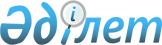 "2014-2016 жылдарға арналған аудандық бюджет туралы" Қордай аудандық мәслихатының 2013 жылғы 25 желтоқсандағы № 25-3 шешіміне өзгерістер енгізу туралы
					
			Күшін жойған
			
			
		
					Жамбыл облысы Қордай аудандық мәслихатының 2014 жылғы 22 сәуірдегі № 29-2 шешімі. Жамбыл облысы Әділет департаментінде 2014 жылғы 22 сәуірде № 2179 болып тіркелді. Күші жойылды - Жамбыл облысы Қордай аудандық мәслихатының 2015 жылғы 31 наурыздағы № 39-14 шешімімен      Ескерту. Күші жойылды - Жамбыл облысы Қордай аудандық мәслихатының 31.03.2015 № 39-14 шешімімен.

      РҚАО-ның ескертпесі.

      Құжаттың мәтінінде түпнұсқаның пунктуациясы мен орфографиясы сақталған.

      Қазақстан Республикасының 2008 жылғы 4 желтоқсандағы Бюджет кодексінің 9, 109 баптарына, "Қазақстан Республикасындағы жергілікті мемлекеттік басқару және өзін-өзі басқару туралы" Қазақстан Республикасының 2001 жылғы 23 қаңтардағы Заңының 6-бабына сәйкес және "2014-2016 жылдарға арналған облыстық бюджет туралы" Жамбыл облыстық мәслихатының 2013 жылғы 18 желтоқсандағы № 20-3 шешіміне өзгерістер енгізу туралы" Жамбыл облыстық мәслихатының 2014 жылғы 14 сәуірдегі № 23-2 шешіміне (нормативтік құқықтық актілерді мемлекеттік тіркеу Тізілімінде № 2160 болып тіркелген) негізінде аудандық мәслихат ШЕШІМ ҚАБЫЛДАДЫ:

      1. "2014–2016 жылдарға арналған аудандық бюджет туралы" Қордай аудандық мәслихатының 2013 жылғы 25 желтоқсандағы № 25-3 шешіміне (нормативтік құқықтық актілерді мемлекеттік тіркеу Тізілімінде № 2095 болып тіркелген, 2014 жылдың 4 қаңтарында № 1-2 аудандық "Қордай шамшырағы" газетінде жарияланған) келесі өзгерістер енгізілсін:

      1 тармақта:

      1) тармақшада:

      "9 777 721" сандары "10 257 500" сандарымен ауыстырылсын;

      "1 412 540" сандары "1 436 824" сандарымен ауыстырылсын;

      "34 115" сандары "99 306" сандарымен ауыстырылсын;

      "53 345" сандары "54 139" сандарымен ауыстырылсын;

      "8 277 721" сандары "8 667 231" сандарымен ауыстырылсын;

      2) тармақшада:

      "9 777 721" сандары "10 320 809" сандарымен ауыстырылсын;

      3) тармақшада:

      "50 207" сандары "48 644" сандарымен ауыстырылсын;

      "57 123" сандары "55 560" сандарымен ауыстырылсын;

      5) тармақшада:

      "-50 207" сандары "-48 644" сандарымен ауыстырылсын;

      6) тармақшада:

      "50 207" сандары "48 644" сандарымен ауыстырылсын;

      "57 123" сандары "55 560" сандарымен ауыстырылсын;

      "0" сандары "63 309" сандарымен ауыстырылсын.

      Аталған шешімнің 1 және 5 қосымшалары осы шешімнің 1 және 2 қосымшаларына сәйкес жаңа редакцияда мазмұндалсын.

      2. Осы шешім әділет органдарында мемлекеттік тіркеуден өткен күннен бастап күшіне енеді және 2014 жылдың 1 қаңтарынан қолданысқа енгізіледі.

 2014 жылға арналған аудандық бюджет      (мың теңге)

 2014-2016 жылдарға арналған аудандық бюджеттен ауылдық округтерге бағдарламалар бойынша бөлінген қаражат көлемдерінің тізбесі      мың теңге


					© 2012. Қазақстан Республикасы Әділет министрлігінің «Қазақстан Республикасының Заңнама және құқықтық ақпарат институты» ШЖҚ РМК
				
      Аудандық мәслихат

Аудандық

      сессиясының төрағасы

мәслихаттың хатшысы

      А. Скрыпников

Б. Әлімбет
Қордай аудандық мәслихатының
2014 жылғы 22 сәуірдегі
№ 29-2 шешіміне 1–қосымшаҚордай аудандық мәслихатының
2013 жылғы 25 желтоқсандағы
№ 25-3 шешіміне 1–қосымшаСанаты 

Санаты 

Санаты 

Санаты 

Сомасы

Сыныбы 

Сыныбы 

Сыныбы 

Сомасы

Ішкі сыныбы 

Ішкі сыныбы 

Сомасы

Атауы 

Сомасы

1

2

3

4

5

1. КІРІСТЕР 

10257500 

1 

САЛЫҚТЫҚ ТҮСІМДЕР 

1436824 

01 

Табыс салығы 

275203 

2 

Жеке табыс салығы 

275203 

03 

Әлеуметтік салық 

205358 

1 

Әлеуметтік салық 

205358 

04 

Меншікке салынатын салықтар 

897722

1 

Мүлікке салынатын салықтар 

696438 

3 

Жер салығы 

16840 

4 

Көлік құралдарына салынатын салық 

176693 

5 

Бірыңғай жер салығы 

7751

05 

Тауарларға, жұмыстарға және қызметтерге салынатын ішкі салықтар 

36755

2 

Акциздер

18875 

3 

Табиғи және басқа да ресурстарды пайдаланғаны үшін түсетін түсімдер

4000 

4

Кәсіпкерлік және кәсіби қызметті жүргізгені үшін алынатын алымдар

11129 

5

Ойын бизнесіне салық

2751

07

Басқа да салықтар

5127

1

Жергілікті бюджетке түсетін өзге де салық түсімдері

5127

08 

Заңдық мәнді іс-әрекеттерді жасағаны және (немесе) оған уәкілеттігі бар мемлекеттік органдар немесе лауазымды адамдар құжаттар бергені үшін алынатын міндетті төлемдер 

16659

1 

Мемлекеттік баж 

16659

2 

САЛЫҚТЫҚ ЕМЕС ТҮСІМДЕР 

99306

01

Мемлекет меншіктен түсетін кірістер

5150

1

Мемлекеттік кәсіпорындардың таза кірісі бөлігінің түсімдері

24

5

Мемлекет меншігіндегі мүлікті жалға беруден түсетін кірістер

5126

04

Мемлекеттік бюджеттен қаржыландырылатын, сондай-ақ Қазақстан Республикасы Ұлттық Банкінің бюджетінен (шығыстар сметасынан) ұсталатын және қаржыландырылатын мемлекеттік мекемелер салатын айыппұлдар, өсімпұлдар, санкциялар, өндіріп алулар

66776

1

Мұнай секторы ұйымдарынан түсетін түсімдерді қоспағанда, мемлекеттік бюджеттен қаржыландырылатын, сондай-ақ Қазақстан Республикасы Ұлттық Банкінің бюджетінен (шығыстар сметасынан) ұсталатын және қаржыландырылатын мемлекеттік мекемелер салатын айыппұлдар, өсімпұлдар, санкциялар, өндіріп алулар

66776

06

Өзге де салықтық емес түсiмдер

27380

1

Өзге де салықтық емес түсiмдер

27380

3

НЕГІЗГІ КАПИТАЛДЫ САТУДАН ТҮСЕТІН ТҮСІМДЕР

54139

01

Мемлекеттік мекемелерге бекітілген мемлекеттік мүлікті сату

300

1

Мемлекеттік мекемелерге бекітілген мемлекеттік мүлікті сату

300

03

Жердi және материалдық емес активтердi сату

53839

1

Жерді сату

52000

2

Материалдық емес активтерді сату

1839

4

ТРАНСФЕРТТЕРДІҢ ТҮСІМДЕРІ

8667231

02

Мемлекеттiк басқарудың жоғары тұрған органдарынан түсетiн трансферттер

8667231

2

Облыстық бюджеттен түсетiн трансферттер

8667231

Функционалдық топ

Бюджеттік бағдарламалардың әкімшісі

Бағдарлама Атауы

Функционалдық топ

Бюджеттік бағдарламалардың әкімшісі

Бағдарлама Атауы

Функционалдық топ

Бюджеттік бағдарламалардың әкімшісі

Бағдарлама Атауы

Функционалдық топ

Бюджеттік бағдарламалардың әкімшісі

Бағдарлама Атауы

Сомасы, мың теңге

1

1

1

2

3

2. ШЫҒЫНДАР

10320809

01

Жалпы сипаттағы мемлекеттiк қызметтер 

510828

112

Аудан (облыстық маңызы бар қала) мәслихатының аппараты

16618

001

Аудан (облыстық маңызы бар қала) мәслихатының қызметін қамтамасыз ету жөніндегі қызметтер

16212

003

Мемлекеттік органның күрделі шығыстары

406

122

Аудан (облыстық маңызы бар қала) әкімінің аппараты

89384

001

Аудан (облыстық маңызы бар қала) әкімінің қызметін қамтамасыз ету жөніндегі қызметтер

80466

002

Ақпараттық жүйелер құру

162

003

Мемлекеттік органның күрделі шығыстары

8756

123

Қаладағы аудан, аудандық маңызы бар қала, кент, ауыл (село), ауылдық (селолық) округ әкімінің аппараты

357623

001

Қаладағы аудан, аудандық маңызы бар қаланың, кент, ауыл (село), ауылдық (селолық) округ әкімінің қызметін қамтамасыз ету жөніндегі қызметтер

311232

022

Мемлекеттік органның күрделі шығыстары

43617

024

Ақпараттық жүйелер құру

2774

452

Ауданның (облыстық маңызы бар қаланың) қаржы бөлімі

27530

001

Ауданның (облыстық маңызы бар қаланың) бюджетін орындау және ауданның (облыстық маңызы бар қаланың) коммуналдық меншігін басқару саласындағы мемлекеттік саясатты іске асыру жөніндегі қызметтер

23249

002

Ақпараттық жүйелер құру

146

003

Салық салу мақсатында мүлікті бағалауды жүргізу

3203

010

Жекешелендіру, коммуналдық меншікті басқару, жекешелендіруден кейінгі қызмет және осыған байланысты дауларды реттеу

350

018

Мемлекеттік органның күрделі шығыстары

582

453

Ауданның (облыстық маңызы бар қаланың) экономика және бюджеттік жоспарлау бөлімі

19673

001

Экономикалық саясатты, мемлекеттік жоспарлау жүйесін қалыптастыру және дамыту және ауданды (облыстық маңызы бар қаланы) басқару саласындағы мемлекеттік саясатты іске асыру жөніндегі қызметтер

18896

002

Ақпараттық жүйелер құру

162

004

Мемлекеттік органның күрделі шығыстары

615

02

Қорғаныс

3853

122

Аудан (облыстық маңызы бар қала) әкімінің аппараты

3853

005

Жалпыға бірдей әскери міндетті атқару шеңберіндегі іс-шаралар

3853

03 

Қоғамдық тәртіп, қауіпсіздік, құқықтық, сот, қылмыстық-атқару қызметі 

13217

458

Ауданның (облыстық маңызы бар қаланың) тұрғын үй-коммуналдық шаруашылығы, жолаушылар көлігі және автомобиль жолдары бөлімі

13217

021

Елдi мекендерде жол жүрісі қауiпсiздiгін қамтамасыз ету

13217

04

Бiлiм беру

7507804

464

Ауданның (облыстық маңызы бар қаланың) білім бөлімі

795934

009

Мектепке дейінгі тәрбие ұйымдарының қызметін қамтамасыз ету

287607

040

Мектепке дейінгі білім беру ұйымдарында мемлекеттік білім беру тапсырысын іске асыруға

508327

123

Қаладағы аудан, аудандық маңызы бар қала, кент, ауыл (село), ауылдық (селолық) округ әкімінің аппараты

5639

005

Ауылдық жерлерде балаларды мектепке дейін тегін алып баруды және кері алып келуді ұйымдастыру

5639

464

Ауданның (облыстық маңызы бар қаланың) білім бөлімі

4806156

003

Жалпы білім беру

4615282

006

Балаларға қосымша білім беру

190874

464

Ауданның (облыстық маңызы бар қаланың) білім бөлімі

246447

001

Жергілікті деңгейде білім беру саласындағы мемлекеттік саясатты іске асыру жөніндегі қызметтер

14698

004

Ауданның (облыстық маңызы бар қаланың) мемлекеттік білім беру мекемелерінде білім беру жүйесін ақпараттандыру

13300

005

Ауданның (облыстық маңызы бар қаланың) мемлекеттік білім беру мекемелер үшін оқулықтар мен оқу-әдiстемелiк кешендерді сатып алу және жеткізу

66155

007

Аудандық (қалалық) ауқымдағы мектеп олимпиадаларын және мектептен тыс іс-шараларды өткiзу

321

012

Мемлекеттік органның күрделі шығыстары

406

015

Жетім баланы (жетім балаларды) және ата-аналарының қамқорынсыз қалған баланы (балаларды) күтіп-ұстауға асыраушыларына ай сайынғы ақшалай қаражат төлемдері 

36780

067

Ведомстволық бағыныстағы мемлекеттік мекемелерінің және ұйымдарының күрделі шығыстары

114787

466

Ауданның (облыстық маңызы бар қаланың) сәулет, қала құрылысы және құрылыс бөлімі

1653628

037

Білім беру объектілерін салу және реконструкциялау

1653628

06

Әлеуметтiк көмек және әлеуметтiк қамсыздандыру

475268

451

Ауданның (облыстық маңызы бар қаланың) жұмыспен қамту және әлеуметтік бағдарламалар бөлімі

351264

002

Еңбекпен қамту бағдарламасы

70712

004

Ауылдық жерлерде тұратын денсаулық сақтау, білім беру, әлеуметтік қамтамасыз ету, мәдениет, спорт және ветеринар мамандарына отын сатып алуға Қазақстан Республикасының заңнамасына сәйкес әлеуметтік көмек көрсету

41046

005

Мемлекеттік атаулы әлеуметтік көмек

26700

006

Тұрғын үй көмегі

1500

007

Жергілікті өкілетті органдардың шешімі бойынша мұқтаж азаматтардың жекелеген топтарына әлеуметтік көмек

30367

010

Үйден тәрбиеленіп оқытылатын мүгедек балаларды материалдық қамтамасыз ету

5867

014

Мұқтаж азаматтарға үйде әлеуметтік көмек көрсету

45169

016

18 жасқа дейінгі балаларға мемлекеттік жәрдемақылар

115000

017

Мүгедектерді оңалту жеке бағдарламасына сәйкес, мұқтаж мүгедектерді міндетті гигиеналық құралдарымен және ымдау тілі мамандарының қызмет көрсетуін, жеке көмекшілермен қамтамасыз ету

12635

023

Жұмыспен қамту орталықтарының қызметін қамтамасыз ету

2268

451

Ауданның (облыстық маңызы бар қаланың) жұмыспен қамту және әлеуметтік бағдарламалар бөлімі

122226

001

Жергілікті деңгейде халық үшін әлеуметтік бағдарламаларды жұмыспен қамтуды қамтамасыз етуді іске асыру саласындағы мемлекеттік саясатты іске асыру жөніндегі қызметтер

32208

011

Жәрдемақыларды және басқа да әлеуметтік төлемдерді есептеу, төлеу мен жеткізу бойынша қызметтерге ақы төлеу

2456

012

Ақпараттық жүйелер құру

162

021

Мемлекеттік органның күрделі шығыстары

6522

025

Өрлеу жобасы бойынша келісілген қаржылай көмекті енгізу

80878

458

Ауданның (облыстық маңызы бар қаланың) тұрғын үй-коммуналдық шаруашылығы, жолаушылар көлігі және автомобиль жолдары бөлімі

1778

050

Мүгедектердің құқықтарын қамтамасыз ету және өмір сүру сапасын жақсарту жөніндегі іс-шаралар жоспарын іске асыру

1778

07

Тұрғын үй-коммуналдық шаруашылық

723832

455

Ауданның (облыстық маңызы бар қаланың) мәдениет және тілдерді дамыту бөлімі

18699

024

Жұмыспен қамту 2020 жол картасы бойынша ауылдық елді мекендерді дамыту шеңберінде объектілерді жөндеу

18699

464

Ауданның (облыстық маңызы бар қаланың) білім бөлімі

14975

026

Жұмыспен қамту 2020 жол картасы бойынша ауылдық елді мекендерді дамыту шеңберінде объектілерді жөндеу

14975

458

Ауданның (облыстық маңызы бар қаланың) тұрғын үй-коммуналдық шаруашылығы, жолаушылар көлігі және автомобиль жолдары бөлімі

20694

033

Инженерлік-коммуникациялық инфрақұрылымды жобалау, дамыту, жайластыру және (немесе) сатып алу

20694

466

Ауданның (облыстық маңызы бар қаланың) сәулет, қала құрылысы және құрылыс бөлімі

269491

003

Мемлекеттік коммуналдық тұрғын үй қорының тұрғын үйін жобалау, салу және (немесе) сатып алу

243076

004

Инженерлік коммуникациялық инфрақұрылымды жобалау, дамыту, жайластыру және (немесе) сатып алу

23082

074

Жұмыспен қамту 2020 жол картасының екінші бағыты шеңберінде жетіспейтін инженерлік-коммуникациялық инфрақұрылымды дамыту мен жайластыруға

3333

123

Қаладағы аудан, аудандық маңызы бар қала, кент, ауыл (село), ауылдық (селолық) округ әкімінің аппараты

13192

014

Елді мекендерді сумен жабдықтауды ұйымдастыру

13192

458

Ауданның (облыстық маңызы бар қаланың) тұрғын үй-коммуналдық шаруашылығы, жолаушылар көлігі және автомобиль жолдары бөлімі

44242

012

Сумен жабдықтау және су бұру жүйесінің жұмыс істеуі

44242

466

Ауданның (облыстық маңызы бар қаланың) сәулет, қала құрылысы және құрылыс бөлімі

204000

058

Елді мекендердегі сумен жабдықтау және су бұру жүйелерін дамыту

204000

123

Қаладағы аудан, аудандық маңызы бар қала, кент, ауыл (село), ауылдық (селолық) округ әкімінің аппараты

89820

008

Елді мекендерде көшелерді жарықтандыру

62943

009

Елді мекендердің санитариясын қамтамасыз ету

1699

010

Жерлеу орындарын күтіп-ұстау және туысы жоқ адамдарды жерлеу

304

011

Елді мекендерді абаттандыру мен көгалдандыру

24874

458

Ауданның (облыстық маңызы бар қаланың) тұрғын үй-коммуналдық шаруашылығы, жолаушылар көлігі және автомобиль жолдары бөлімі

48719

015

Елді мекендерде көшелерді жарықтандыру

4627

018

Елді мекендерді абаттандыру мен көгалдандыру

44092

08

Мәдениет, спорт, туризм және ақпараттық кеңістiк

303387

455

Ауданның (облыстық маңызы бар қаланың) мәдениет және тілдерді дамыту бөлімі

145507

003

Мәдени-демалыс жұмысын қолдау

137712

009

Тарихи-мәдени мұра ескерткіштерін сақтауды және оларға қол жетімділікті қамтамасыз ету

7795

465

Ауданның (облыстық маңызы бар қаланың) дене шынықтыру және спорт бөлімі

24138

001

Жергілікті деңгейде дене шынықтыру және спорт саласындағы мемлекеттік саясатты іске асыру жөніндегі қызметтер

6524

002

Ақпараттық жүйелер құру

162

004

Мемлекеттік органның күрделі шығыстары

215

006

Аудандық (облыстық маңызы бар қалалық) деңгейде спорттық жарыстар өткiзу

13042

007

Әртүрлi спорт түрлерi бойынша аудан (облыстық маңызы бар қала) құрама командаларының мүшелерiн дайындау және олардың облыстық спорт жарыстарына қатысуы

4195

455

Ауданның (облыстық маңызы бар қаланың) мәдениет және тілдерді дамыту бөлімі

47220

006

Аудандық (қалалық) кiтапханалардың жұмыс iстеуi

46124

007

Мемлекеттік тілді және Қазақстан халықтарының басқа да тілдерін дамыту

1096

456

Ауданның (облыстық маңызы бар қаланың) ішкі саясат бөлімі

14404

002

Газеттер мен журналдар арқылы мемлекеттік ақпараттық саясат жүргізу жөніндегі қызметтер

13404

005

Телерадио хабарларын тарату арқылы мемлекеттік ақпараттық саясатты жүргізу жөніндегі қызметтер

1000

455

Ауданның (облыстық маңызы бар қаланың) мәдениет және тілдерді дамыту бөлімі

27081

001

Жергілікті деңгейде тілдерді және мәдениетті дамыту саласындағы мемлекеттік саясатты іске асыру жөніндегі қызметтер

7502

002

Ақпараттық жүйелер құру

92

010

Мемлекеттік органның күрделі шығыстары

2927

032

Ведомстволық бағыныстағы мемлекеттік мекемелерінің және ұйымдарының күрделі шығыстары

16560

456

Ауданның (облыстық маңызы бар қаланың) ішкі саясат бөлімі

45037

001

Жергілікті деңгейде ақпарат, мемлекеттілікті нығайту және азаматтардың әлеуметтік сенімділігін қалыптастыру саласында мемлекеттік саясатты іске асыру жөніндегі қызметтер

15619

003

Жастар саясаты саласында іс-шараларды іске асыру

28359

032

Ведомстволық бағыныстағы мемлекеттік мекемелерінің және ұйымдарының күрделі шығыстары

1059

10

Ауыл, су, орман, балық шаруашылығы, ерекше қорғалатын табиғи аумақтар, қоршаған ортаны және жануарлар дүниесін қорғау, жер қатынастары

201906

462

Ауданның (облыстық маңызы бар қаланың) ауыл шаруашылығы бөлімі

20404

099

Мамандардың әлеуметтік көмек көрсетуі жөніндегі шараларды іске асыру

20404

462

Ауданның (облыстық маңызы бар қаланың) ауыл шаруашылығы бөлімі

14104

001

Жергілікті деңгейде ауыл шаруашылығы саласындағы мемлекеттік саясатты іске асыру жөніндегі қызметтер

13709

002

Ақпараттық жүйелер құру

162

006

Мемлекеттік органның күрделі шығыстары

233

473

Ауданның (облыстық маңызы бар қаланың) ветеринария бөлімі

40118

001

Жергілікті деңгейде ветеринария саласындағы мемлекеттік саясатты іске асыру жөніндегі қызметтер

9516

002

Ақпараттық жүйелер құру

162

003

Мемлекеттік органның күрделі шығыстары

324

005

Мал көмінділерінің (биотермиялық шұңқырлардың) жұмыс істеуін қамтамасыз ету

1369

006

Ауру жануарларды санитарлық союды ұйымдастыру

11224

007

Қаңғыбас иттер мен мысықтарды аулауды және жоюды ұйымдастыру

2568

008

Алып қойылатын және жойылатын ауру жануарлардың, жануарлардан алынатын өнімдер мен шикізаттың құнын иелеріне өтеу

11466

009

Жануарлардың энзоотиялық аурулары бойынша ветеринариялық іс-шараларды жүргізу

1306

010

Ауыл шаруашылығы жануарларын бірдейлендіру жөніндегі іс-шараларды жүргізу

2183

463

Ауданның (облыстық маңызы бар қаланың) жер қатынастары бөлімі

17280

001

Аудан (облыстық маңызы бар қала) аумағында жер қатынастарын реттеу саласындағы мемлекеттік саясатты іске асыру жөніндегі қызметтер

9801

003

Елдi мекендердi жер-шаруашылық орналастыру

7027

005

Ақпараттық жүйелер құру

173

007

Мемлекеттік органның күрделі шығыстары

279

473

Ауданның (облыстық маңызы бар қаланың) ветеринария бөлімі

110000

011

Эпизоотияға қарсы іс-шаралар жүргізу

110000

11

Өнеркәсіп, сәулет, қала құрылысы және құрылыс қызметі

59161

466

Ауданның (облыстық маңызы бар қаланың) сәулет, қала құрылысы және құрылыс бөлімі

59161

001

Құрылыс, облыс қалаларының, аудандарының және елді мекендерінің сәулеттік бейнесін жақсарту саласындағы мемлекеттік саясатты іске асыру және ауданның (облыстық маңызы бар қаланың) аумағында ұтымды және тиімді қала құрылыстық игеруді қамтамасыз ету жөніндегі қызметтер

11820

002

Ақпараттық жүйелер құру

156

013

Аудан аумағында қала құрылысын дамытудың кешенді схемаларын, аудандық (облыстық) маңызы бар қалалардың, кенттердің және өзге де ауылдық елді мекендердің бас жоспарларын әзірлеу

46480

015

Мемлекеттік органның күрделі шығыстары

705

12

Көлiк және коммуникация

259981

458

Ауданның (облыстық маңызы бар қаланың) тұрғын үй-коммуналдық шаруашылығы, жолаушылар көлігі және автомобиль жолдары бөлімі

259981

023

Автомобиль жолдарының жұмыс істеуін қамтамасыз ету

259981

13

Басқалар

220122

123

Қаладағы аудан, аудандық маңызы бар қала, кент, ауыл (село), ауылдық (селолық) округ әкімінің аппараты

125112

040

"Өңірлерді дамыту" бағдарламасы шеңберінде өңірлерді экономикалық дамытуға жәрдемдесу бойынша шараларды іске асыру

125112

452

Ауданның (облыстық маңызы бар қаланың) қаржы бөлімі

8128

012

Ауданның (облыстық маңызы бар қаланың) жергілікті атқарушы органының резерві

8128

458

Ауданның (облыстық маңызы бар қаланың) тұрғын үй-коммуналдық шаруашылығы, жолаушылар көлігі және автомобиль жолдары бөлімі

80001

001

Жергілікті деңгейде тұрғын үй-коммуналдық шаруашылығы, жолаушылар көлігі және автомобиль жолдары саласындағы мемлекеттік саясатты іске асыру жөніндегі қызметтер

48529

013

Мемлекеттік органның күрделі шығыстары

322

020

Ақпараттық жүйелер құру

162

067

Ведомстволық бағыныстағы мемлекеттік мекемелерінің және ұйымдарының күрделі шығыстары

30988

494

Ауданның (облыстық маңызы бар қаланың) кәсіпкерлік және өнеркәсіп бөлімі

6881

001

Жергілікті деңгейде кәсіпкерлік және өнеркәсіп саласындағы мемлекеттік саясатты іске асыру жөніндегі қызметтер

6486

003

Мемлекеттік органның күрделі шығыстары

395

14

Борышқа қызмет көрсету

0

15

Трансферттер

41450

452

Ауданның (облыстық маңызы бар қаланың) қаржы бөлімі

41450

006

Нысаналы пайдаланылмаған (толық пайдаланылмаған) трансферттерді қайтару

41450

3. ТАЗА БЮДЖЕТТІК КРЕДИТТЕУ

48644

Бюджеттік кредиттер

55560

10

Ауыл, су, орман, балық шаруашылығы, ерекше қорғалатын табиғи аумақтар, қоршаған ортаны және жануарлар дүниесін қорғау, жер қатынастары

55560

462

Ауданның (облыстық маңызы бар қаланың ауыл шаруашылығы бөлімі

55560

008

Мамандарды әлеуметтік қолдау шараларын іске асыруға берілетін бюджеттік кредиттер

55560

Санаты

Сыныбы Атауы

Ішкі сыныбы

Санаты

Сыныбы Атауы

Ішкі сыныбы

Санаты

Сыныбы Атауы

Ішкі сыныбы

Санаты

Сыныбы Атауы

Ішкі сыныбы

Сомасы, мың теңге

1

2

2

2

3

5

Бюджеттік кредиттерді өтеу

6916

01

Бюджеттік кредиттерді өтеу

6916

1

Мемлекеттік бюджеттен берілген бюджеттік кредиттерді өтеу

6916

Функционалдық топ 

Бюджеттік бағдарламалардың әкімшісі

Бағдарлама Атауы 

Функционалдық топ 

Бюджеттік бағдарламалардың әкімшісі

Бағдарлама Атауы 

Функционалдық топ 

Бюджеттік бағдарламалардың әкімшісі

Бағдарлама Атауы 

Сомасы, мың теңге

1

2

2

4. ҚАРЖЫ АКТИВТЕРІМЕН ОПЕРАЦИЯЛАР БОЙЫНША САЛЬДО

0

Қаржы активтерін сатып алу

0

13 

Басқалар

0

Функционалдық топ

Бюджеттік бағдарламалардың әкімшісі

Бағдарлама Атауы

Функционалдық топ

Бюджеттік бағдарламалардың әкімшісі

Бағдарлама Атауы

Функционалдық топ

Бюджеттік бағдарламалардың әкімшісі

Бағдарлама Атауы

Функционалдық топ

Бюджеттік бағдарламалардың әкімшісі

Бағдарлама Атауы

Сомасы, мың теңге

1

1

1

2

3

5. БЮДЖЕТ ТАПШЫЛЫҒЫ (ПРОФИЦИТІ)

-48644

6. БЮДЖЕТ ТАПШЫЛЫҒЫН ҚАРЖЫЛАНДЫРУ (ПРОФИЦИТІН ПАЙДАЛАНУ)

48644

Санаты

Сыныбы Атауы

Ішкі сыныбы

Санаты

Сыныбы Атауы

Ішкі сыныбы

Санаты

Сыныбы Атауы

Ішкі сыныбы

Санаты

Сыныбы Атауы

Ішкі сыныбы

Сомасы,


мың теңге

7

Қарыздар түсімі

55560

01

Мемлекеттік ішкі қарыздар

55560

2

Қарыз алу келісім-шарттары

55560

Функционалдық топ

Бюджеттік бағдарламалардың әкімшісі

Бағдарлама Атауы

Функционалдық топ

Бюджеттік бағдарламалардың әкімшісі

Бағдарлама Атауы

Функционалдық топ

Бюджеттік бағдарламалардың әкімшісі

Бағдарлама Атауы

Функционалдық топ

Бюджеттік бағдарламалардың әкімшісі

Бағдарлама Атауы

Сомасы, мың теңге

1

1

1

2

3

16 

Ауданның (облыстық маңызы бар қаланың) қаржы бөлімі

6916 

452 

Жергілікті атқарушы органның жоғары тұрған бюджет алдындағы борышын өтеу

6916 

008 

Бюджет қаражатының пайдаланылатын қалдықтары 

6916

08

Қарыздарды өтеу

Қордай аудандық мәслихатының
2014 жылғы 22 cәуіріндегі
№ 29-2 шешіміне 2-қосымшаҚордай аудандық мәслихатының
2013 жылғы 25 желтоқсандағы
№ 25-3 шешіміне 5-қосымшаҚаладағы аудан, аудандық маңызы бар қала, кент, ауыл (село), ауылдық (селолық) округ әкімінің аппараттарының атауы 

Бағдарламалар атауы

Бағдарламалар атауы

Бағдарламалар атауы

Бағдарламалар атауы

Бағдарламалар атауы

Бағдарламалар атауы

Бағдарламалар атауы

Бағдарламалар атауы

Бағдарламалар атауы

Қаладағы аудан, аудандық маңызы бар қала, кент, ауыл (село), ауылдық (селолық) округ әкімінің аппараттарының атауы 

001 "Қаладағы аудан, аудандық маңызы бар қаланың, кент, ауыл (село), ауылдық (селолық) округ әкімінің қызметін қамтамасыз ету жөніндегі қызметтер"

 

001 "Қаладағы аудан, аудандық маңызы бар қаланың, кент, ауыл (село), ауылдық (селолық) округ әкімінің қызметін қамтамасыз ету жөніндегі қызметтер"

 

001 "Қаладағы аудан, аудандық маңызы бар қаланың, кент, ауыл (село), ауылдық (селолық) округ әкімінің қызметін қамтамасыз ету жөніндегі қызметтер"

 

022 "Мемлекеттік органдардың күрделі шығыстары"

 

022 "Мемлекеттік органдардың күрделі шығыстары"

 

022 "Мемлекеттік органдардың күрделі шығыстары"

 

024 "Ақпараттық жүйелер құру"

 

024 "Ақпараттық жүйелер құру"

 

024 "Ақпараттық жүйелер құру"

 

Қаладағы аудан, аудандық маңызы бар қала, кент, ауыл (село), ауылдық (селолық) округ әкімінің аппараттарының атауы 

2014

жыл

 

2015

жыл

 

2016

жыл

 

2014

жыл

 

2015

жыл

 

2016

жыл

 

2014

жыл

 

2015

жыл

 

2016

жыл

 

"Алға ауылдық округі әкімінің аппараты" коммуналдық мемлекеттік мекемесі

10703

10065

9636

1840

1575

146

"Ауқатты ауылдық округ әкімінің аппараты" коммуналдық мемлекеттік мекемесі

16777

15769

15340

1870

11918

146

"Бетқайнар ауылдық округі әкімінің аппараты" коммуналдық мемлекеттік мекемесі

12791

12113

11684

1650

1575

146

"Жамбыл ауылдық округі әкімінің аппараты" коммуналдық мемлекеттік мекемесі 

18031

15883

15454

1840

1575

146

"Қақпатас ауылдық округі әкімінің аппараты" коммуналдық мемлекеттік мекемесі 

11687

10689

10260

1840

1575

146

"Қаракемер ауылдық округі әкімінің аппараты" коммуналдық мемлекеттік мекемесі 

13469

11972

11543

2345

1575

146

"Қарасай ауылдық округі әкімінің аппараты" коммуналдық мемлекеттік мекемесі 

17261

15907

15478

1840

1575

146

"Қарасу ауылдық округі әкімінің аппараты" коммуналдық мемлекеттік мекемесі 

21260

14046

13617

1840

1575

146

"Қасық ауылдық округі әкімінің аппараты" коммуналдық мемлекеттік мекемесі 

12247

11911

11482

1800

1575

146

"Кенен ауылдық округі әкімінің аппараты" коммуналдық мемлекеттік мекемесі 

12815

10333

9904

136

1575

146

"Қордай ауылдық округі әкімінің аппараты" коммуналдық мемлекеттік мекемесі 

28200

28362

27933

1655

1575

146

"Масаншы ауылдық округі әкімінің аппараты" коммуналдық мемлекеттік мекемесі 

23054

16775

16346

1778

1575

146

"Ноғайбай ауылдық округі әкімінің аппараты" коммуналдық мемлекеттік мекемесі 

15706

10518

10089

1658

1575

146

"Отар ауылдық округі әкімінің аппараты" коммуналдық мемлекеттік мекемесі 

19633

17891

17462

2013

1575

146

"Сарыбұлақ ауылдық округі әкімінің аппараты" коммуналдық мемлекеттік мекемесі 

17051

15534

15105

1862

1575

146

"Сортөбе ауылдық округі әкімінің аппараты" коммуналдық мемлекеттік мекемесі 

23628

19033

18604

1720

1575

146

"Степной ауылдық округі әкімінің аппараты" коммуналдық мемлекеттік мекемесі

13341

11461

11032

1650

1575

146

"Сұлутөр ауылдық округі әкімінің аппараты" коммуналдық мемлекеттік мекемесі

12808

10051

9622

1840

1575

146

"Үлкен-Сұлутөр ауылдық округі әкімінің аппараты" коммуналдық мемлекеттік мекемесі

10770

9397

8971

12440

1575

146

Барлығы:

311232

267710

259562

43617

40268

2774

Қаладағы аудан, аудандық маңызы бар қала, кент, ауыл (село), ауылдық (селолық) округ әкімінің аппараттарының атауы 

Бағдарламалар атауы

Бағдарламалар атауы

Бағдарламалар атауы

Бағдарламалар атауы

Бағдарламалар атауы

Бағдарламалар атауы

Бағдарламалар атауы

Бағдарламалар атауы

Бағдарламалар атауы

Бағдарламалар атауы

Бағдарламалар атауы

Бағдарламалар атауы

Бағдарламалар атауы

Бағдарламалар атауы

Қаладағы аудан, аудандық маңызы бар қала, кент, ауыл (село), ауылдық (селолық) округ әкімінің аппараттарының атауы 

008 "Елді мекендерде кґшелерді жарыќтандыру"

008 "Елді мекендерде кґшелерді жарыќтандыру"

008 "Елді мекендерде кґшелерді жарыќтандыру"

009 "Елді мекендердің санитариясын қамтамасыз ету" 

009 "Елді мекендердің санитариясын қамтамасыз ету" 

009 "Елді мекендердің санитариясын қамтамасыз ету" 

010 "Жерлеу орындарын күтіп-ұстау және туысы жоқ адамдарды жерлеу"

010 "Жерлеу орындарын күтіп-ұстау және туысы жоқ адамдарды жерлеу"

010 "Жерлеу орындарын күтіп-ұстау және туысы жоқ адамдарды жерлеу"

011 "Елді мекендерді абаттандыру мен көгалдандыру"

011 "Елді мекендерді абаттандыру мен көгалдандыру"

011 "Елді мекендерді абаттандыру мен көгалдандыру"

011 "Елді мекендерді абаттандыру мен көгалдандыру"

011 "Елді мекендерді абаттандыру мен көгалдандыру"

Қаладағы аудан, аудандық маңызы бар қала, кент, ауыл (село), ауылдық (селолық) округ әкімінің аппараттарының атауы 

2014

жыл

 

2015

жыл

 

2016

жыл

 

2014

жыл

 

2015

жыл

 

2016

жыл

 

2014

жыл

 

2015

жыл

 

2016

жыл

 

2014

жыл

 

2015

жыл

 

2015

жыл

 

2016

жыл

 

2016

жыл

 

"Алға ауылдық округі әкімінің аппараты" коммуналдық мемлекеттік мекемесі 

6985

700

700

80

90

90

840

185

185

185

185

"Ауқатты ауылдық округі әкімінің аппараты" коммуналдық мемлекеттік мекемесі

 

5303

5321

5321

80

100

100

2148

1190

1190

1190

1190

"Бетқайнар ауылдық округі әкімінің аппараты" коммуналдық мемлекеттік мекемесі

 

3375

300

300

80

100

100

915

260

260

260

260

"Жамбыл ауылдық округі әкімінің аппараты" коммуналдық мемлекеттік мекемесі

 

228

244

244

80

100

100

1670

770

770

770

770

"Қақпатас ауылдық округі әкімінің аппараты" коммуналдық мемлекеттік мекемесі

 

80

100

100

1035

400

400

400

400

"Қаракемер ауылдық округі әкімінің аппараты" коммуналдық мемлекеттік мекемесі

 

1340

1434

1434

80

100

100

952

420

420

420

420

"Қарасай ауылдық округі әкімінің аппараты" коммуналдық мемлекеттік мекемесі

 

4994

4077

4077

80

100

100

626

300

300

300

300

"Қарасу ауылдық округі әкімінің аппараты" коммуналдық мемлекеттік мекемесі

 

80

100

100

1999

690

690

690

690

"Қасық ауылдық округі әкімінің аппараты" коммуналдық мемлекеттік мекемесі

 

826

884

884

80

100

100

1413

750

750

750

750

"Кенен ауылдық округі әкімінің аппараты" коммуналдық мемлекеттік мекемесі

 

7138

558

558

80

100

100

533

240

240

240

240

"Қордай ауылдық округі әкімінің аппараты" коммуналдық мемлекеттік мекемесі

 

8914

19030

19030

235

450

450

304

304

304

3692

3630

3630

3630

3630

"Масаншы ауылдық округі әкімінің аппараты" коммуналдық мемлекеттік мекемесі

 

94

100

100

1278

1025

1025

1025

1025

"Ноғайбай ауылдық округі әкімінің аппараты" коммуналдық мемлекеттік мекемесі

 

4658

400

400

80

100

100

868

240

240

240

240

"Отар ауылдық округі әкімінің аппараты" коммуналдық мемлекеттік мекемесі

 

3205

3429

3429

80

100

100

1122

650

650

650

650

"Сарыбұлақ ауылдық округі әкімінің аппараты" коммуналдық мемлекеттік мекемесі

 

9028

10000

10000

80

100

100

1534

840

840

840

840

"Сортөбе ауылдық округі әкімінің аппараты" коммуналдық мемлекеттік мекемесі

 

1967

2105

2105

90

100

100

1520

868

868

868

868

"Степной ауылдық округі әкімінің аппараты" коммуналдық мемлекеттік мекемесі

 

80

100

100

1467

810

810

810

810

"Сұлутөр ауылдық округі әкімінің аппараты" коммуналдық мемлекеттік мекемесі

 

4448

450

450

80

100

100

630

250

250

250

250

"Үлкен-Сұлутөр ауылдық округі әкімінің аппараты" коммуналдық мемлекеттік мекемесі

 

534

544

544

80

89

89

632

250

250

250

250

Барлығы:

 

62943

49476

49476

1699

2229

2229

304

304

304

24874

24874

13768

13768

Қаладағы аудан, аудандық маңызы бар қала, кент, ауыл (село), ауылдық (селолық) округ әкімінің аппараттарының атауы 

Бағдарламалар атауы

Бағдарламалар атауы

Бағдарламалар атауы

Бағдарламалар атауы

Бағдарламалар атауы

Бағдарламалар атауы

Бағдарламалар атауы

Бағдарламалар атауы

Бағдарламалар атауы

Қаладағы аудан, аудандық маңызы бар қала, кент, ауыл (село), ауылдық (селолық) округ әкімінің аппараттарының атауы 

005 "Ауылдық жерлерде балаларды мектепке дейін тегін алып баруды және кері алып келуді ұйымдастыру" 

005 "Ауылдық жерлерде балаларды мектепке дейін тегін алып баруды және кері алып келуді ұйымдастыру" 

005 "Ауылдық жерлерде балаларды мектепке дейін тегін алып баруды және кері алып келуді ұйымдастыру" 

040 "Өңірлерді дамыту" Бағдарламасы шеңберінде өңірлерді экономикалық дамытуға жәрдемдесу бойынша шараларды іске асыру" 

040 "Өңірлерді дамыту" Бағдарламасы шеңберінде өңірлерді экономикалық дамытуға жәрдемдесу бойынша шараларды іске асыру" 

040 "Өңірлерді дамыту" Бағдарламасы шеңберінде өңірлерді экономикалық дамытуға жәрдемдесу бойынша шараларды іске асыру" 

014 "Елді мекендерді сумен жабдықтауды ұйымдастыру" 

014 "Елді мекендерді сумен жабдықтауды ұйымдастыру" 

014 "Елді мекендерді сумен жабдықтауды ұйымдастыру" 

Қаладағы аудан, аудандық маңызы бар қала, кент, ауыл (село), ауылдық (селолық) округ әкімінің аппараттарының атауы 

2014

жыл 

2015

жыл 

2016

жыл 

2014

жыл 

2015

жыл 

2016

жыл 

2014

жыл

2015

жыл

2016

жыл

"Алға ауылдық округі әкімінің аппараты" коммуналдық мемлекеттік мекемесі

703

 

703

 

703

 

"Ауқатты ауылдық округі әкімінің аппараты" коммуналдық мемлекеттік мекемесі

1269

1269

1269

4993

4993

4993

"Бетқайнар ауылдық округі әкімінің аппараты" коммуналдық мемлекеттік мекемесі

5970

5970

5970

"Жамбыл ауылдық округі әкімінің аппараты" коммуналдық мемлекеттік мекемесі

3185

3185

3185

"Қақпатас ауылдық округіәкімінің аппараты" коммуналдық мемлекеттік мекемесі

626

626

626

4674

4674

4674

"Қаракемер ауылдық округі әкімінің аппараты" коммуналдық мемлекеттік мекемесі

2939

2939

2939

"Қарасай ауылдық округі әкімінің аппараты" коммуналдық мемлекеттік мекемесі

3453

3453

3453

3500

"Қарасу ауылдық округі әкімінің аппараты" коммуналдық мемлекеттік мекемесі

3562

3562

3562

"Қасық ауылдық округі әкімінің аппараты" коммуналдық мемлекеттік мекемесі

964

990

990

3800

3800

3800

"Кенен ауылдық округі әкімінің аппараты" коммуналдық мемлекеттік мекемесі

2413

2413

2413

"Қордай ауылдық округі әкімінің аппараты" коммуналдық мемлекеттік мекемесі

29793

29793

29793

"Масаншы ауылдық округі әкімінің аппараты" коммуналдық мемлекеттік мекемесі

14627

14627

14627

"Ноғайбай ауылдық округі әкімінің аппараты" коммуналдық мемлекеттік мекемесі

1905

1905

1905

"Отар ауылдық округі әкімінің аппараты" коммуналдық мемлекеттік мекемесі

1880

1888

1888

3968

3968

3968

"Сарыбұлақ ауылдық округі әкімінің аппараты" коммуналдық мемлекеттік мекемесі

18802

18802

18802

"Сортөбе ауылдық округі әкімінің аппараты" коммуналдық мемлекеттік мекемесі

14958

14958

14958

"Степной ауылдық округі әкімінің аппараты" коммуналдық мемлекеттік мекемесі

624

457

457

2688

2688

2688

"Сұлутөр ауылдық округі әкімінің аппараты" коммуналдық мемлекеттік мекемесі

929

929

929

4900

"Үлкен-Сұлутөр ауылдық округі әкімінің аппараты" коммуналдық мемлекеттік мекемесі

276

410

410

1750

1750

1750

4792

Барлығы:

5639

5640

5640

125112

125112

125112

13192

